ИНФОРМАЦИОННОЕ ПИСЬМОУважаемые коллеги!Кафедра экономики МГОТУ совместно с Торгово-промышленной палатой приглашает вас принять участие в конференции"Организационно-экономические инструменты развития новой экономики"Конференция состоится 31 января 2019 г. в г. Королёв Московской областиРабочий язык конференции: русскийВ работе конференции предусматривается очное, дистанционное и заочное участие. При очном участии предполагается выступление с докладом и участие в его обсуждении в «МГОТУ». При заочном участии предусматривается размещение предоставленных материалов в сборнике, изданном по итогам конференции.II. Необходимые документы и требования к содержанию статьи Для публикации статьи в сборнике в адрес оргкомитета направляются:- заявка на публикацию статьи;- текст статьи.Представленные материалы должны быть оригинальны (оригинальность проверяется по базе источников системой Антиплагиат© - 85%), четко и логично изложены, актуальны и иметь научно-практическое значение. На заимствованные материалы должны быть представлены соответствующие ссылки по тексту, их необходимо внести в библиографический список, сопровождающий публикацию.В случае несоответствия материалов требованиям, они не включаются в сборник, оргкомитет оставляет за собой право не вступать в переписку с авторами этих материалов. III. Требования к оформлению статьиК публикации принимаются статьи объемом не менее 3 страниц машинописного текста.Правила оформления статьи: кегль 12, шрифт Times New Roman, межстрочный интервал – одинарный, выравнивание по ширине, красная строка 1,25 см, ориентация листа – книжная, размеры полей: левое — 30 мм, верхнее и нижнее — 20 мм, правое — 15 мм.Тексты оформляются следующим образом: название статьи прописными буквами, полужирно, шрифт Times New Roman, кегль 12, по центру. Строкой ниже, через интервал, фамилия автора(-ов) и инициалы полужирно, шрифт 12 кегль, далее на следующей строке – наименование организации (полностью, без аббревиатур), город, страна. Строкой ниже, через интервал аннотация (из 50—70 слов); через строку слово «Ключевые слова:» и перечень из 3-5 ключевых слов. Название статьи, фамилии и инициалы авторов, название организации, город, аннотация и ключевые слова приводятся на русском и английском языках. Далее через интервал печатается весь представляемый текст.Рисунки и графики должны иметь четкое изображение и быть выдержаны в черно-белой гамме или оттенках серого. Шапки и ячейки таблиц не тонировать, не печатать жирным шрифтом. Не применять ручные переносы. Выделения в тексте допускаются только курсивом и полужирным шрифтом, разрядка и подчеркивание исключаются.Список литературы является обязательным элементом текста. Оформлять ссылки следует в виде указания в тексте в квадратных скобках на соответствующий источник списка литературы. Использование автоматических постраничных ссылок не допускается. Список литературы оформляется строго в алфавитном порядке.Пример оформления:НАЗВАНИЕ СТАТЬИФамилия И.О.Название организации, город, странаДалее без слова «Аннотация» приводится краткое содержание представляемой работы.Ключевые слова: перечень из 3 – 5 ключевых слов.THE NAME OF THE ARTICLESurname, name, second name The name of organization, city, countryThen without the word «Annotation» summary of the article is represented.Keywords: list of 3-5 keywords.IV. Условия участияЗа участие в конференции плата не взимается. Электронная версия сборника предоставляется бесплатно. Стоимость печатного экземпляра сборника составляет 1 000 рублей. Размещение в гостинице, питание и пересылка материалов оплачиваются участником конференции. Статьи проходят обязательную проверку на соответствие требованиям. Оргкомитет оставляет за собой право отклонения материалов, не соответствующих перечисленным требованиям и тематике конференции. Сборник издается в авторской редакции. За содержание и оформление статей Оргкомитет ответственности не несет.Сборнику материалов конференции присваивается международный индекс ISBN, коды УДК и ББК. Размещается на базе elibrary.ru и индексируется на платформе РИНЦ. Материалы конференции рассылаются по основным библиотекам России и зарубежья.V. Контрольные даты и контактные данные:Представитель оргкомитета  Джамалдинова Марина ДжамалдиновнаМатериалы на конференцию направлять по электронной почте: jamal79@mail.ruУважаемые коллеги!Оргкомитет будет благодарен Вам за распространение данной информации среди преподавателей университетов, институтов, колледжей, техникумов и общеобразовательных школ, а также специализированных организаций и органов образования, которые будут заинтересованы в публикации материалов.Дата  и место  проведения конференции: Московская область, г. Королёв ул. Гагарина, 42.31 января 2019 г.ОРГАНИЗАТОРЫ КОНФЕРЕНЦИИОРГАНИЗАТОРЫ КОНФЕРЕНЦИИОРГАНИЗАТОРЫ КОНФЕРЕНЦИИ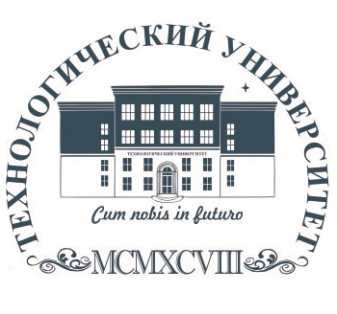 Государственное бюджетное образовательное учреждениевысшего образования Московской области«ТЕХНОЛОГИЧЕСКИЙ УНИВЕРСИТЕТ»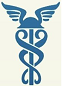 ИНСТИТУТ ПРОЕКТНОГО МЕНЕДЖМЕНТА И ИНЖЕНЕРНОГО БИЗНЕСАКАФЕДРА ЭКОНОМИКИИНСТИТУТ ПРОЕКТНОГО МЕНЕДЖМЕНТА И ИНЖЕНЕРНОГО БИЗНЕСАКАФЕДРА ЭКОНОМИКИТОРГОВО-ПРОМЫШЛЕННАЯ ПАЛАТА г. КОРОЛЕВ- прием заявок, текстов статейдо 25 января 2019 г.- выход сборника в светИюнь 2019 г.